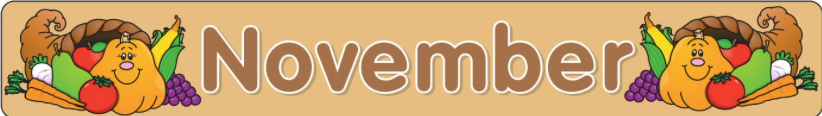 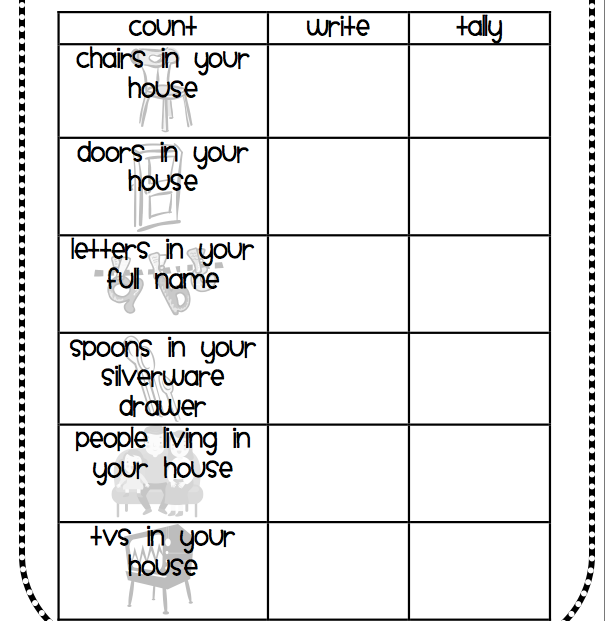 MondayTuesdayWednesdayThursdayFridayWeek 1Write a list of community helpers. Draw    pictures for your list. Read a non-fiction story about fall. Create a circle map showing what you learned. Interview your family about their favorite food.Create a pictograph with the data. Draw a picture of 3 farm animals. Write the names of the animals.*Challenge: Write about what these farm animals provide for us?Write down the different ways you can make five. Draw pictures to represent your numbers. Ex: 0+5, 2+3, 1+4Week 2Choose one community helper and create a thinking map of facts about them.Read a story about a family. Compare and contrast this family to your own. How are the alike? Different?Use objects in your house to create a “real object” graph. Ex: Forks & spoons, shoes (sandals vs. boots) etc. Draw a t-chart of living and nonliving things. Label yourpictures. Practice working with 10 frames on this website: http://illuminations.nctm.org/Activity.aspx?id=3565 Week 3Write a list of things you are thankful for. Draw pictures to match items on your list.Read a story with somebody in your family. Draw a picture of the setting and the main characters. Interview your family on their favorite season. Graph the data. Go find a leaf outside. Do a leaf rubbing. Write down properties of your leaf. Is it soft? Crunchy? Brown? Green? Smooth? Rough? Write down the different ways you can make 10. Drawpictures to represent your numbers. Ex: 7+3, 8+2, 5+5, etc. Week 4Write a letter to someone that you are thankful to have in your life. Draw a picture to go with it. Read a story about Thanksgiving. Write a story about something special your family does together. Create a weather graph for this week. Make a t-chart of wants versus what you NEED to survive.  Draw pictures to go with your words. Complete the “Count, Write and Tally” page with items in your house. (see next page) 